Проект на тему:  «Чистый  космос»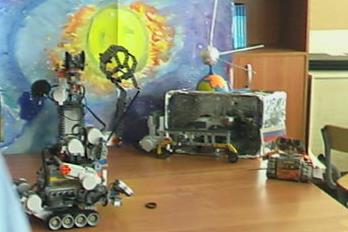 ГБОУ СОШ №1485Команда «КИБЕРТРОНИКИ»Москва  2014г.Введение	Здравствуйте, вас приветствует команда КИБЕРТРОНИКИ, которая только в этом году начала знакомство с робототехникой. Нас всегда привлекали  объекты, которые создаются человеком для облегчения своей жизни. Когда мы провели исследование, то были удивлены тем, что роботы давно рядом с нами. Как они смело входят в нашу жизнь. Без них уже не возможно. А когда узнали, что они могут,  были  просто поражены.  «Для кого-то роботы - это хобби, для кого-то специальность, для кого-то потребность». Современное поколение является свидетелем стремительного развития науки и техники. За последние триста лет человечество прошло путь от простейших паровых машин до мощных атомных электростанций, овладело сверхзвуковыми скоростями полета, поставило себе на службу энергию рек, создало огромные океанские корабли и гигантские землеройные машины, заменяющие труд десятков тысяч землекопов. Запуском первого искусственного спутника Земли и полетом первого человека в космос наша страна проложила путь к освоению космического пространства. Однако до середины XX века почти все создаваемые человеком механизмы предназначались для выполнения хотя и весьма разнообразных, но в основном исполнительных функций. Современный этап научно-технической революции характеризуется комплексной автоматизацией производства.  Конечно же речь идет о роботах.Ро́бот (чеш. robot) — автоматическое устройство с антропоморфным действием, которое частично или полностью заменяет человека при выполнении работ в опасных для жизни условиях, при относительной недоступности объекта или для другого использования.Современная робототехника основа на компьютерных технологиях: без компьютеров роботы не смогли бы и десятой части того, что они могут .Совершенно недавно – это было фантастикой. А сегодня ...В настоящее время роботы стали неотъемлемой частью производства, высвобождая человека в его трудовой деятельности, космос является одной из областей применения автоматизированных и робототехнических систем в связи с высокой опасность работы человека в открытом космосе.Использование робототехники для целей исследования и освоения космоса является одним из самых знаковых направлений науки и техники. Современный уровень развития космической робототехники уже позволяет решать большой круг практических задач, однако по-настоящему впечатляющие перспективы в освоении космического пространства следует ожидать от уже формирующейся качественно новой робототехники завтрашнего дня. Уже сегодня отрабатываются различные конструкции робота - помощника космонавта , завтра встанет вопрос о создании его дублера и превращении обитаемых космических аппаратов в посещаемые.Что такое косморобот?Космороботы – это роботы, приспособленные работать в космическом пространстве. Преимущество космических роботов перед человеком заключается в том, что они могут работать в крайне неблагоприятных условиях и обходиться без каких-либо ресурсов, так как в большинстве случаев они работают на солнечных батареях. Также гораздо легче будет пережить потерю такого робота, чем гибель астронавта. Обычно, задача косморобота заключается в проведении какой-нибудь научной работы (например, собрать образцы грунта, просканировать их и отправить собранные данные учёным на Землю). Вообще-то, тоже самое может сделать и обычный робот, работающий на земной поверхности, но к космороботу есть несколько основных требований, которым он должен соответствовать.перенести запускфункционировать в сложных условиях враждебной средывесить как можно меньшепотреблять мало энергии и иметь долгий срок службыработать в автоматическом режимеобладать чрезвычайной надежностьюДля того, чтобы соответствовать всем этим требованиям, учёные создают все новые и новые устройства, механизмы, приводы, микроконтроллеры, обладающие высокой прочностью и использующим как можно меньше энергии. Эксперты подсчитали, что отправление на Марс человека будет стоить примерно 200-300 миллиардов долларов, при том что это будет безвозвратное отправление. Еще придется потратить несколько месяцев на психологическую адаптацию участников экспедиции. А отправка корабля, на борту которого будет робот, обойдется примерно в 5-10 миллиардов долларов. Так что роботы в космосе обходятся намного дешевле, чем люди.Цели и задачиПервоочередными задачами космической робототехники в ближайшее время будет осуществление технического обслуживания спутников, сборка на орбите космических объектов, а также очистка околоземного космического пространства от техногенного мусора. Новой задачей является также использование ядерных энергоустановок на отечественных космических кораблях, что, разумеется, невозможно без применения робототехники.А для реализации этих задач мы предлагаем нашу систему очистки планеты. Разрабатывая данный проект, нами были решены основные, на наш взгляд, задачи:1. Изучить блоки языка программирования NXT 2,12. Рассмотреть разные  алгоритмы программирования3. Сконструировать роботов, которые будут выполнять функцию  уборщика, сортировщика, поисковика, который исследует околоземное космическое пространство  от техногенного мусора и выдает звуковой сигнал sos.4. Разработать разные варианты конструкции.Цель проекта:Создать роботов,  которые осуществляют сбор на орбите космических объектов, а также очистку околоземного космического пространства от техногенного мусора. И робота исследователя, который исследует космическое пространство и  передает сигнал sos на базу.Конструкция робота: Проект «Чистый космос» реализован роботами, предназначенными для уборки космического мусора. Основной робот - предназначен для сбора мусора. Робот-кран осуществляет сортировку объектов. Робот-поисковик анализирует ситуацию на планете.
Так же на планете живут другие роботы, конструкции которых выполнены без использования конструктора лего.Принцип действияИсследование  планеты и  передача сигнала осуществляется  при помощи датчика освещенности и расстояния,  передатчик имитирует опасность и передает сигнал на базу, после чего робот – исследователь возвращается в свой бокс (осуществляя парковку задним ходом, используя датчик расстояния) и отключается.  Дальше в работу вступает робот – уборщик, который собирает мусор.Сбор мусора осуществляется при помощи датчика расстояния, после нахождения предмета опускается захват и объект переноситься в прицеп.  Дальше в работу вступает робот – сортировщик.Сортировка мусора происходит при помощи датчика освещенности, в зависимости от цвета груза. Красный груз поднимает и переносит, а синий груз поднимает, определяет цвет и опускает на место.Технические характеристики:Робот - уборщик: основа - 2 микрокомпьютера nxt, 2 датчика расстояния, 2 мотора отвечают за передвижение робота, 2 мотора осуществляют захват объектов, 1 мотор отвечает за поворот манипулятора.Программа